č.						Předkládá:	Ing. Jiří Rozehnal 								náměstek primátora						Zpracovali:	Ing. Petr Brückner								vedoucí Odboru rozvoje a investic 								Drahomíra Zhánělová									ekonomka Odboru rozvoje a investicZasedání Zastupitelstva města Prostějovakonané dne 05.04.2022Rozpočtové opatření kapitoly 60 – rozvoj a investiceZimní stadion – rekonstrukce šatny hosté Návrh usnesení:Zastupitelstvo města Prostějovas c h v a l u j e rozpočtové opatření, kterým se¨1. zvyšuje rozpočet výdajů2. snižuje stav rezerv města Důvodová zpráva:Předkládané rozpočtové opatření má vliv na rozpočet města.Dojde ke snížení Fondu rezerv o částku 1.400.000,-- KčOdbor rozvoje a investic (dále jen ORI) předkládá Radě města Prostějova toto ROZOP, na základě úkolu ze dne 22.03.2022, k doporučení schválit dodatečné finanční prostředky na akci Zimní stadion – šatny hostů.Předmětem akce je kompletní rekonstrukce šaten hostů v objektu zimního stadionu v Prostějově. Předpokládaná hodnota dle projektové dokumentace činila 2.248.390,74 Kč bez DPH, dle cenové úrovni ÚRS 2022.Pracovníci ODVZ provedli výběrové řízení na realizaci této akce.Nejvýhodnější nabídku předložila společnost R&G ZESTA, spol. s.r.o., se sídlem Brněnská 4498/67, 796 01 Prostějov.Výše nabídkové ceny činí 3.351.187,78 Kč vč. DPH.Rezerva pro autorský dozor a koordinátora BOZP činí cca 49.000,- Kč.Celkové náklady na realizaci akce tedy činí 3.400.000,-Kč.V rozpočtu statutárního města Prostějova pro rok 2022 je na tuto investiční akci vyčleněno 2.000.000,-- Kč.Žádáme proto o navýšení finančních prostředků o 1.400.000,- Kč, aby mohla být akce realizována v plném rozsahu.Rada města Prostějova dne 22.03.2022 doporučila Zastupitelstvu města Prostějova usnesením č. RM/2022/111/29 schválit výše uvedené rozpočtové opatření.Půdorys – nový stav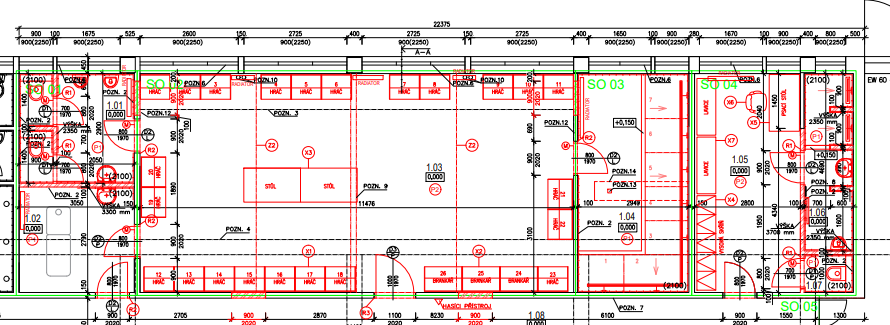 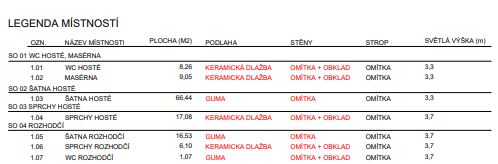 KapitolaODPAPolZPUZOrganizaceO hodnotu v Kč006034126121106007170000001 400 000Zvýšení pol. 6121 -  budovy, haly, stavby – Zimní stadion – rekonstrukce šatny hostůZvýšení pol. 6121 -  budovy, haly, stavby – Zimní stadion – rekonstrukce šatny hostůZvýšení pol. 6121 -  budovy, haly, stavby – Zimní stadion – rekonstrukce šatny hostůZvýšení pol. 6121 -  budovy, haly, stavby – Zimní stadion – rekonstrukce šatny hostůZvýšení pol. 6121 -  budovy, haly, stavby – Zimní stadion – rekonstrukce šatny hostůZvýšení pol. 6121 -  budovy, haly, stavby – Zimní stadion – rekonstrukce šatny hostůZvýšení pol. 6121 -  budovy, haly, stavby – Zimní stadion – rekonstrukce šatny hostůKapitolaODPAPolZPUZOrganizaceO hodnotu v Kč0070811510700000000001 400 000Snížení pol. 8114 – Fond rezerv a rozvojeSnížení pol. 8114 – Fond rezerv a rozvojeSnížení pol. 8114 – Fond rezerv a rozvojeSnížení pol. 8114 – Fond rezerv a rozvojeSnížení pol. 8114 – Fond rezerv a rozvojeSnížení pol. 8114 – Fond rezerv a rozvojeSnížení pol. 8114 – Fond rezerv a rozvojeP o d p i s yP o d p i s yP o d p i s yP o d p i s yPředkladatelIng. Jiří Rozehnalnáměstek primátora23.03.2022Ing. Jiří Rozehnal, v. r.                           Za správnostIng. Petr Brücknervedoucí Odboru rozvoje a investic23.03.2022Ing. Petr Brückner, v. r.ZpracovatelDrahomíra ZhánělováOdbor rozvoje a investic23.03.2022Drahomíra Zhánělová, v. r.